Dossier de candidature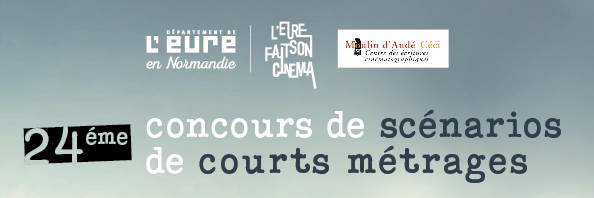 TITRE DU PROJET : ......................................................................................PRODUCTEUR (le cas échéant):.....................................................................................................................LIEUX DE TOURNAGE PRESSENTIS DANS LE DEPARTEMENT (27) :(à remplir impérativement / voir www.eure-tourisme.fr) ...............................................................................................................................................................................................................................................................................................AIDES FINANCIERES PRESENTIES :..............................................................................................................................................................................................................................................................................AUTEUR PRINCIPALNOM : ..............................................	PRENOM : ....................................Adresse : .......................................................................................................................Code postal : ...........................................	Ville :......................................................Téléphone fixe : .......................................	Portable :..............................................Adresse électronique : ...............................................................................................Date et lieu de naissance :....................	Nationalité :..........................................CO AUTEUR (A remplir seulement en cas de co-écriture du scénario) NOM : ..............................................	PRENOM : ....................................Adresse : .......................................................................................................................Code postal : ...........................................	Ville :......................................................Téléphone fixe : .......................................	Portable :..............................................Adresse électronique : ...............................................................................................Date et lieu de naissance :....................	Nationalité :..........................................Formation : .........................................................................................................................................................................................................................................................Si vous êtes en activité, quel emploi occupez-vous ? : .......................................................................................................................................................................Statut :Salarié(e) temps plein Intermittent IndépendantÉtudiantSalarié(e) temps partiel Maison des artistes AuteurEn recherche d’emploi – AutresAides et prix précédemment obtenus pour ce projet :..............................................................................................................................................................................................................................................................................................Est-ce un 1er – 2eme – 3eme Court metrage ?Comment avez-vous été informé de ce concours ?par le bouche à oreille - Préciser : .............................................................par les réseaux sociaux - Lequel :...............................................................par le portail ou la plateforme du film courtwww.filmfestplatform.com ou www.le-court.comvia un autre site Internet - Lequel : ..............................................................par e-mailing (diffusé par le Moulin d'Andé-Céci, le Conseil départemental de l'Eure ou autre) Préciser :.................................................................................par la presse - quel média ou quel titre : ...................................................par une école - Laquelle :............................................................................par une maison de production - Laquelle :................................................par une association / un festival - Lequel : ................................................par le CNCpar la Maison du film courtvia un support (affiche, carte postale) - Lequel et où :....................autres - Préciser : .................................................................................